2018 全球學生創新挑戰賽(Global Student Innovation Challenge, GSIC)復健工程與輔具科技黑客松(Rehabilitation Engineering and Assistive Technology, REAT)報名簡章一、活動目的    全球高齡化趨勢浪潮，資訊科技及AI人工智慧等新技術突飛猛進，運用科技方法或研發科技裝置，協助長者或身心障礙者重建或替代某些能力或身體機能，改善生活品質及使用者個人能力之項目、設備或產品系統，助益長者及失能者日常生活為重要任務。本活動聚焦於長期照護與失能照護的輔具議題，以輔具科技點亮身障族群生活為目標，邀請全國各方學生好手一同挑戰。本活動期待提供交流平台，鼓勵來自世界各地學生們相互挑戰與合作，開發具創新創意之設施裝備或解決方案，改善長者和身心障礙者之生活品質，提供其與使用者及醫療專業從業人員落實創新想法合作開發之契機，並能有機會培力青年團隊前往澳洲參加全球學生創新挑戰賽，共同為復健工程與輔具科技推動發揮國際社會影響力，共同打造更優質美好的全球生態圈。二、報名組別本活動組別分為兩組，分別為【設計實作組(Design Category)】與【技術實作組(Technology Category)】，請各團隊擇一報名，不可重複報名。設計實作組 (Design Category)以使用者為中心之設計流程應用為核心，達成為使用者提供「讓生活更輕鬆方便」的解決方案、改善用戶體驗（UX）或提高專業復健品質。其提出之解決方案可能為技術，也可能不是基於技術。2. 技術實作組 (Technology Category)運用資訊工程和技術原理方法，設計和執行復健工程與輔具科技之解決方案，解決需求者之臨床醫療護理等相關從業人員所面臨問題。其提出之解決方案需具備有關工程技術之要素。三、報名資格本活動開放具學生身分者參加，包括大學生、研究生等報名。每隊設有隊長1人，隊員至少1人、至多3人。團隊成員共2~4名。每隊需有團隊名稱、主題項目名稱(Title of the Project/Device)與500字以內之主題/裝置項目簡介(Brief Description of the Project/Device)：項目發展目標(Objectives of the project)、誰是目標族群(Who are the target users)？為什麼使用者需要它(Why does the user need this)？安全預防措施(Safety precaution)等等。提交參賽作品完成時間不得超過兩年，所有參與者亦須提供在學證明。團隊必須攜帶原型設計(prototypes)進行演示。若為無法攜帶原型設計的團隊，如大型原形設計等，請使用影音視頻協助團隊展出，此亦將列入審查時評分項目。四、報名方式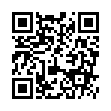 報名日期為2018.10.20-11.20，採取網路報名。請至https://goo.gl/forms/xC91MryuinRYj50y2 或掃描QR code 填妥報名表單。五、競賽指南團隊於2018.10.20-11.20期間內，填妥報名表單。  報名網址為：https://goo.gl/forms/xC91MryuinRYj50y2專家評審將進行評估並遴選【設計實作組】與【技術實作組】合計最多30組，甄選通過團隊將可免費參加12/7-12/9 黑客松競賽。主辦單位將於11/25以email通知遴選結果，寄發參與團隊名單。獲選團隊務必於11/28前依大會通知回覆參賽者名單、參與者在學證明，以及活動保險資訊(身分證與出生年月日)，以確認參賽資格。12/9黑客松活動第三日下午，各組將依主辦單位公告之活動規則進行發表，並由專家評審團評選前三名與佳作。本次黑客松活動發表，主要以【中文】進行發表。【設計實作組】與【技術實作組】兩組別，各有前三名與佳作獎項獎金：【設計實作組】第一名10萬元，第二名5萬元，第三名3萬元，佳作1萬元；【技術實作組】第一名10萬元，第二名5萬元，第三名3萬元，佳作1萬元。六、評分標準設計實作組設計實作組評分標準：創意Creativity/ Idea Novelty(20%)、社會影響力或(與)專業實務Impact on Society and/or Professional Practice (20%)、商品化潛力Commercialization Potential (20%)、原型設計與應用Prototype Design and Implementation (20%)、實用性Usability/Ergonomics( 20%)。技術實作組評分標準：創意Creativity/Idea Novelty (20%)、社會影響力或(與)專業實務Impact on Society and/or Professional Practice (20%)、商品化潛力Commercialization Potential (20%)、原型工程Prototype Engineering (20%)、實用性Usability/Ergonomics (20%)。七、後續培力計畫本次黑客松活動獲獎團隊，將有機會優先獲得主辦單位推薦，參與2019年寒假於臺北醫學大學舉辦之全球學生創新挑戰(GSIC)選拔賽，該次發表主要以【英文】進行發表。全球學生創新挑戰(GSIC)選拔賽之獲獎團隊，將可接受主辦單位舉行之培訓計畫(含英文發表培訓)，並依獎項之項次獲得相關補助(依獎項補助全額或部分補助機票、住宿與報名費等)，代表台灣參加於2019年8月於澳洲坎培拉舉辦之全球學生創新挑戰(GSIC)競賽，該競賽需以【英文】進行發表。八、注意事項本活動為期三天(2018.12.07 18:30~2018.12.09 17:00)，錄取者需同意且全程參與此次活動，且同意配合活動之行程規範，除不可抗力因素之外，不得缺席。為增進課程推廣效益，活動過程中將進行攝錄影，其內容作為後續資料剪輯、典藏及教育推廣之用，故參與學員須簽署同意書，授權主辦單位之著作利用授權，同意使用其姓名、聲音或肖像等個人資訊。報名表所填寫之個人資料僅供此次活動所需之用，主辦單位承諾負起保障隱私之責，絕不會向未授權人士透露任何相關資料。主辦單位不會涉及知識產權(IP)保護。與其他學術會議或競賽一樣，參賽團隊有責任於揭露展示項目之前保護其知識產權。獲選參與黑客松活動的團隊，活動時間為2018.12.07(W5) 6:30pm -12.09(W7) 5:00pm於臺北醫學大學跨領域學院(臺北市吳興街250號杏春樓一樓)中進行，三天兩夜餐食皆免費提供，備有沐浴設施，使用時間為晚上六點至九點，可夜宿於跨領域學院，請自備睡袋、盥洗用具等個人用品。